INDICAÇÃO Nº 360/2020Ementa: Efetuar remoção de toco de exemplar arbóreo, na rua Francisco Von Zuben, no bairro Santo Antônio.Senhora Presidente:			O vereador FRANKLIN, solicita que seja encaminhado ao Excelentíssimo Senhor Prefeito Municipal a seguinte indicação: (foto em anexo)
Efetuar remoção de toco de exemplar arbóreo, na rua Francisco Von Zuben, no bairro Santo Antônio. Justificativa:Moradores dessa região procuraram este vereador para solicitar providências.Valinhos, 17 de fevereiro de 2020Franklin Duarte de LimaVereador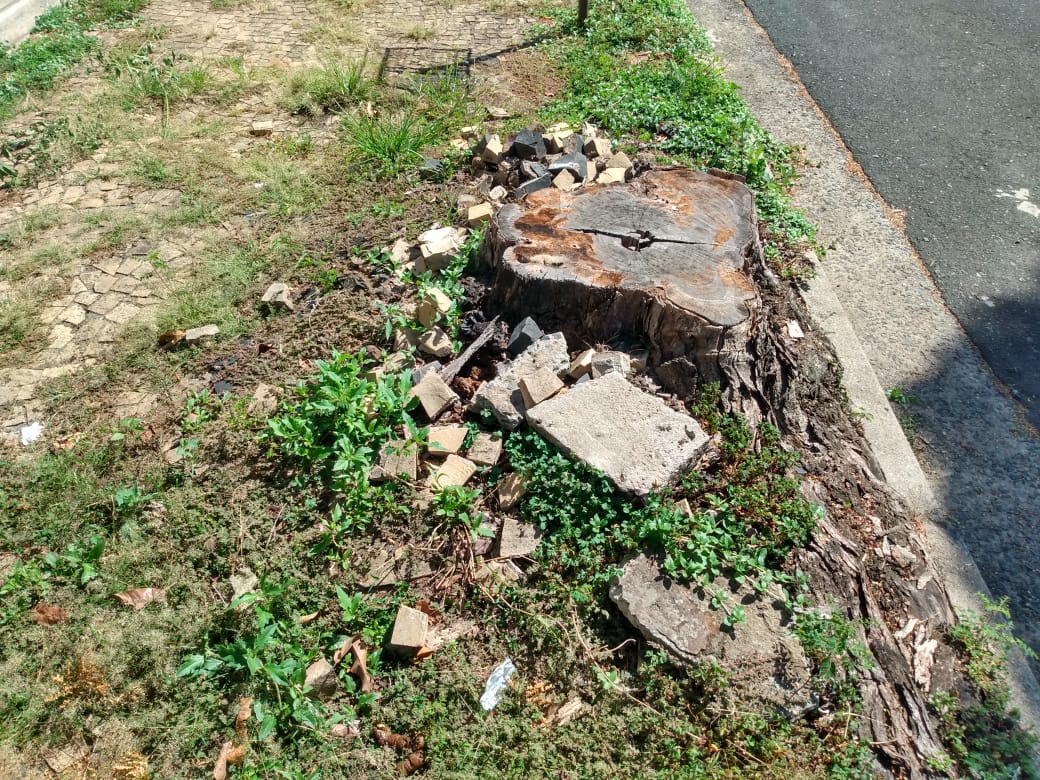 